30 апреля наша школа приняла участие в областной акции «День чтения». Акция началась в 8.00 и продолжалась три часа. Заместитель директора по ИБР Рудометова С. М. рассказала участникам, что по всей области проходит «День чтения» и что такая акция теперь будет традиционная и ежегодная. Первыми приняли участие учащиеся 3 и 4 классов. Они путешествовали героями книги Т.Александровой «Домовенок Кузька и волшебные вещи», а помогала им Сучкова Юлия Александровна, специалист Красносельской сельской администрации. В конце встречи Юлия Александровна подарила ребятам картинки домового, чтобы они их оберегали. Продолжили акцию ребята 1 класса. Они сопереживали героям Н. Носова. «Мишкина каша» и другие веселые рассказы. Читала ребятам Пирогова Ольга Викторовна, учитель информатики и математики. На память о «Дне чтение» Ольга Викторовна подарила ребятам буклеты о жизни и творчестве Н.Носова «Писатель из Солнечного города». Завершали акцию участники 5-6 классов. Ребята посмотрели небольшую презентацию об Анатолии Алексине и познакомились с его повестью «Третий в пятом ряду». Они с интересом слушали приглашенного гостя, Терещенко Татьяну Алексеевну, директора школы. Первая областная акция «День чтения» в нашей школе прошла отлично!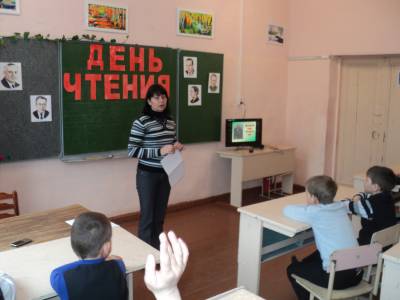 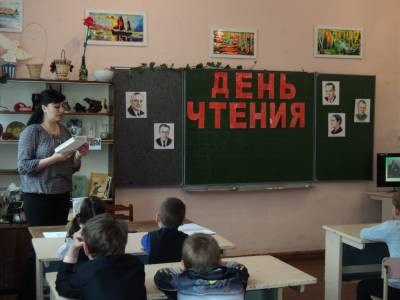 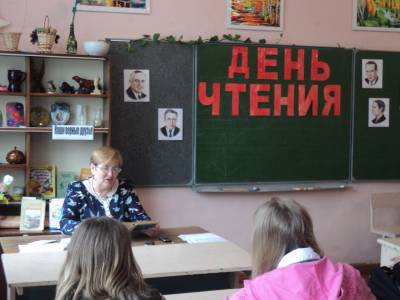 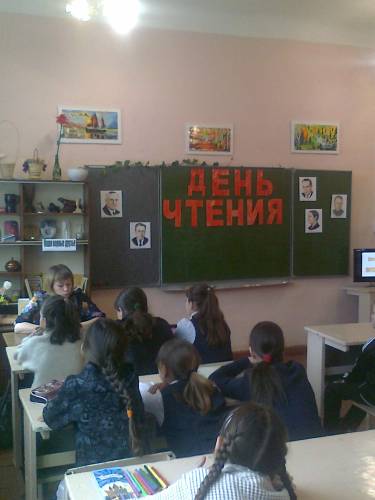 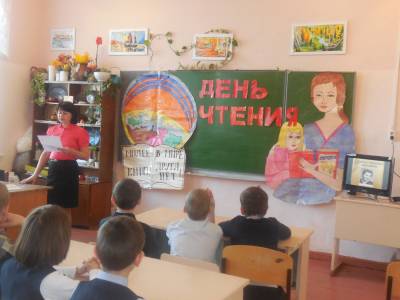 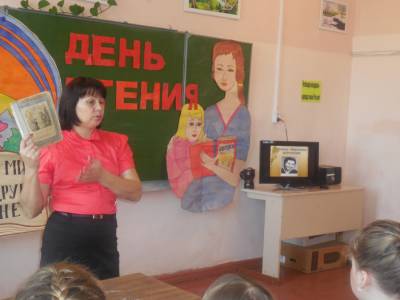 